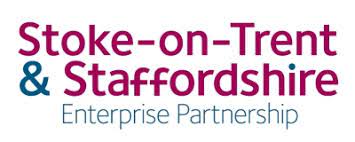 AGENDAThursday 15th December 2022 4pm – 5:30pm via MS TeamsOpen meetingOpen meetingOpen meetingOpen meetingOpen meetingItemSubjectLeadAppendices/ LinksReport status/timing1IntroductionAlun Rogers5 mins2ApologiesAlun Rogers5 mins3Declarations of InterestAlun Rogers5 mins4Minutes from previous meeting/matters arisingAlun RogersAgenda Item 4, Minutes5 mins5Chair’s update & Delegated DecisionsAlun Rogers10 mins15 minsStrategyStrategyStrategyStrategyStrategy6CEO’s update: Growth Hub/Insight; Board evolution; Legacy fundsAndy DevaneyItem 6.1 Growth Hub/Insight informationItem 6.2: Evolution of LEP Executive BoardItem 6.2, App1: Transition/Branding report (Social)Item 6.3: Transfer of Legacy Funding Deals and Programmes 20 mins 20 minutesDeliveryDeliveryDeliveryDeliveryDelivery7SPMG: updateJames LeavesleyItem 7: SPMG sub-group reportItem 7, App 1 Project Update10 mins (for information) 10 minsGovernanceGovernanceGovernanceGovernanceGovernance8A&F Committee: updateMo AhmedNo A&F meeting was held this month. Standing item only.5 mins (for Information) 9Forward PlanAll5 mins10Any Other BusinessAll5 mins15 minsForward PlanForward PlanForward PlanForward PlanLead Board Member/ Officer: Item Name: Time: Recommendation: James Leavesley/Mark ConnellESIF updateDecember, rolled forward to FebruaryCEO/Board repsDelivery & Transition Plan 22/23FebruaryChair/County LeadersStaffordshire County Deal collaborationChair/CEOStrategic priorities: Midlands Engine and Midlands ConnectChair/CEOAn International Trade strategy for Staffordshire (DIT)Chair/CEOLocal transformation: programme updates: District Heat Network, FHSF, Town Deals etcSara WilliamsE&D update